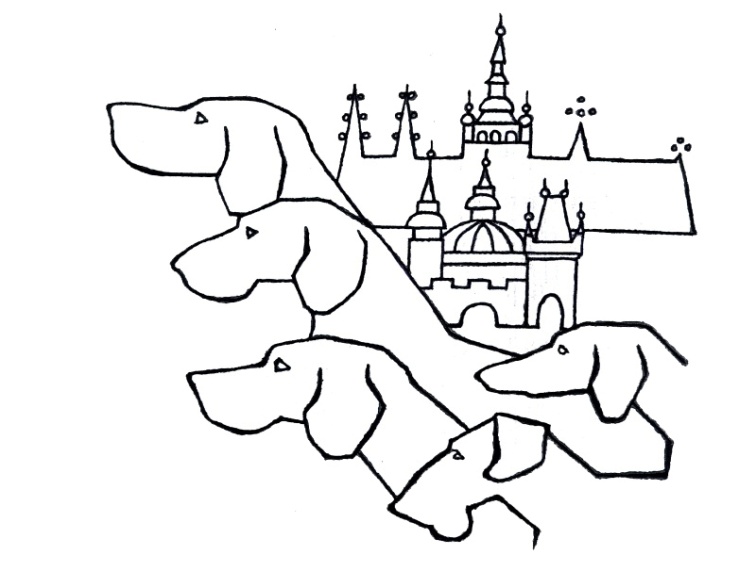 Českomoravská kynologická jednota		člen ČMKU		         a            Výstavní výbor Praha 5 a 6		   pořádají17. OBLASTNÍ  VÝSTAVUpsů  všech  plemen,  včetně   NO a  neuznaných   plemen   zapisovaných      v plemenných knihách ČMKU s klubovými výstavami -  Klub chovatelů něm. krátkosrstých ohařů (bez zadání CAC i KV), Klub  chov. leonbergerů (CAC, bez zadání KV), Klub chov. anglického mastifa CZ (CAC se zadáním KV), Speciální výstava – Klub chovatelů jagdteriérů (CAC)29.9.2018kemp Džbán v Praze 6 – VokovicíchPro výstavu platí výstavní řád ČMKU.PROGRAM	  8:00 –   9:00		přejímka psů	  9:00 –   9:30		slavnostní zahájení výstavy	  9:45 – 14:00		posuzování v kruzích	14:30 – 15:30		soutěžeUZÁVĚRKY PŘIHLÁŠEKPŘIHLÁŠKY MŮŽETE TAKÉ PODAT ELEKTRONICKY  NA ADRESE: WWW.DOGOFFICE.CZ	1. uzávěrka			20.8.2018	2. uzávěrka			  1.9.2018KONTAKTNÍ ADRESA     	  Výstavní výbor Oblastní výstavy psů všech plemen	  Sídlištní 136/24165 00 Praha 6 - Lysolaje  tel. 602123510 ( úřední den pondělí 9:00-18:00 hodin) TŘÍDYtřída štěňat		  4 - 6 měsícůtřída dorostu	  6 - 9 měsíců	třída mladých 	  9-18 měsíců	mezitřída		15-24 měsíců	třída otevřená	od 15 měsíců	třída pracovní	od 15 měsíců, pro psy se zkouškou z výkonu 				(nutno doložit fotokopii certifikátu zkoušky, který vystavují 				organizace pověřené ČMKU nebo přímo ČMKU)	třída vítězů		od 15 měsíců, pro psy s titulem mezinárodního či národního šampióna, klubového či národního vítězenebo vítěze speciální výstavy, evropský vítěz a světový vítěz(nutno doložit fotokopii dokladu o udělení příslušného 	titulu)	třída veteránů	od 8 letPro zařazení do třídy je rozhodující věk psa v den konání výstavy, ostatní podmínky musí být splněny v den podání přihlášky. Vystavovaný jedinec může být přihlášen pouze do jedné z uvedených tříd. TITULYOblastní výstava: 	Vítěz třídy, Oblastní vítězKlubová výstava : CAC,CAJC, BOJ, R.CAC, BOB, BOV, BOSSpeciální výstava : CAC,CAJC, BOJ, R.CAC, BOB, BOV, BOSRozhodčí pro klubovou výstavu KO: Václav Koldinský, Ing. Jiří Formánek, Rozhodčí pro klubovou výstavu L: Petr ŘehánekRozhodčí pro speciální výstavu JGT:  Vladimíra TicháNa výstavě Vás budou posuzovat tito rozhodčí: Bc. Alena Brůžová, Petr Buba, Karel Hořák, Mgr. Božena Ovesná, František Pasák, MVDr. Fr. Šimek, Miroslav VáclavíkSOUTĚŽESoutěžit lze i se psem, který nebyl na dané výstavě posouzen.	MLADÝ VYSTAVOVATELRozdělení věkových kategorií: skupina 9 - 13 let skupina 13 - 17 let Soutěže ve věkové kategorii 9-13 let se může účastnit ten, kdo nejméně jeden den před dnem konání výstavy dosáhne věku 9 let a současně v den konání výstavy nedosáhne věku 13 let. Soutěže ve věkové kategorii 13-17 let se může účastnit ten, kdo nejméně jeden den před dnem konání výstavy dosáhne věku 13 let a současně v den konání výstavy nedosáhne věku 17 let.Nejkrásnější pes/fena štěňat Oblastní výstavy  –do soutěže nastupují psi a feny ze třídy štěňat ocenění známkou Velmi nadějný 1;Nejkrásnější pes/fena dorostu Oblastní výstavy  –do soutěže nastupují psi a feny ze třídy dorostu ocenění známkou Velmi nadějný 1;Nejkrásnější mladý pes Oblastní výstavy – do soutěže nastupují jedinci         oceněni známkou Výborný 1 ve třídě mladých;Nejkrásnější mladá fena Oblastní výstavy – do soutěže nastupují jedinci         oceněni známkou Výborný 1 ve třídě mladých;	           Nejhezčí pár psů – pes a fena jednoho plemene, kteří byli na výstavě 	posouzeni a jsou v majetku jednoho majitele;Nejlepší chovatelská skupina – do soutěže může chovatel přihlásit minimálně tři a maximálně pět jedinců jednoho plemene pocházející z vlastního chovu, kteří pocházejí z různých spojení (min. od dvou různých otců nebo matek) a byli na výstavě posouzeni; tito jedinci nemusí být v majetku chovatele;Nejkrásnější veterán Oblastní výstavy – do soutěže nastupují jedinci ocenění známkou Výborný 1 ve třídě veteránů;Nejkrásnější  pes   Oblastní výstavy   – do   soutěže   nastupují   jedinci   s  titulem  Oblastní vítěz,   Vítězové  plemene (BOB)  ze speciální výstavy a  Vítěz klubové výstavy.Nejkrásnější  fena  Oblastní výstavy   – do   soutěže   nastupují   jedinci   s  titulem  Oblastní vítěz,   Vítězové  plemene (BOB)  ze speciální výstavy a Vítěz klubové výstavy. 	Nejkrásnější  pes/fena  Oblastní výstavy	Výsledky ze soutěží se nezapisují do PP.  POKYNY PRO VYPLNĚNÍ PŘIHLÁŠKYPro každého psa je nutno čitelně vyplnit samostatnou přihlášku. K přihlášce musí být přiložena úplná a čitelná fotokopie obou stran průkazu původu hlášeného jedince, doklad o zaplacení výstavního poplatku a doklad pro zařazení do třídy pracovní či vítězů. Pro zařazení do třídy pracovní je nutno k přihlášce připojit fotokopii certifikátu o vykonané zkoušce (pro lovecká plemena vystavuje ČMKJ, pro služební plemena ČKS a pro ostatní ČMKU), nestačí kopie soudcovských tabulek nebo diplomu ze zkoušky. Pro zařazení do třídy vítězů je nutno k přihlášce připojit fotokopii dokladu o udělení titulu opravňujícího k zařazení do této třídy. V případě, že získané tituly opravňující pro zařazení do třídy vítězů nebo certifikát o absolvování předepsané zkoušky pro třídu pracovní nejsou řádně doloženy, je pořadatel povinen zařadit psa do třídy otevřené. Vyplněnou přihlášku s požadovanými přílohami zašlete doporučeně na adresu pořadatele. Přijetí přihlášky bude potvrzeno vstupním listem týden před výstavou.VÝSTAVNÍ POPLATKY					1.uzávěrka			2.uzávěrkaza prvního psa				500,-Kč			600,-Kčza druhého a dalšího psa			400,-Kč			500,-Kčveteráni, dorost a štěňata			200,-Kč			300,-Kč(při přihlášení více psů nemůže být považován za prvního psa)soutěže					100,-Kč			100,-KčVe výstavním poplatku je zahrnuto vstupné pro jednu osobu a u prvního psa katalog. Výstavní poplatky lze uhradit složenkou nebo bankovním převodem na účet č.2700987706/2010 u Fio banky Praha 6, VS telefonní číslo, případně poštovní poukázkou typu C na kontaktní adresu výstavy, nebo hotově v sekretariátu výstavy (Výstavní výbor Oblastní výstavy psů, Sídlištní 136/24, Praha 6, tel.602123510) vždy v pondělí od 9.00 do 18.hodin. Doklad o zaplacení připojte k přihlášce. Pro rozlišení plateb první a druhé uzávěrky rozhoduje datum poštovního razítka na obálce se zaslanou přihláškou. V případě nekonání výstavy z důvodu vyšší moci budou výstavní poplatky použity na úhradu nákladů spojených s přípravou výstavy.Kontaktní email:  myslivcipraha56@gmail.comKontaktní web: www.myslivost.cz/omspraha6VETERINÁRNÍ PODMÍNKYPsi pocházející z ČR musí být doprovázeni platným očkovacím průkazem (dle § 6 veterinárního zákona) nebo platným pasem zvířete v zájmovém chovu. Psi chovatelů z členských zemí EU a třetích zemí musí splňovat podmínky dané nařízením Evropského Parlamentu a Rady 998/2003 ze dne 26.5.2003. Psi musí být klinicky zdrávi a musí mít platnou vakcinaci proti vzteklině a potvrzení o této vakcinaci v souladu s § 4 veterinárního zákona. Schválený řád ochrany zvířat č.j. 11718/2007-11020 ze dne 3.4.2007.DOKLADY NUTNÉ K ÚČASTI NA VÝSTAVĚočkovací průkaz nebo pas pro malá zvířatavstupní listprůkaz původu psaVŠEOBECNÁ USTANOVENÍPro výstavu platí ustanovení Výstavního řádu ČMKU.Pořadatel výstavy nezodpovídá za škody způsobené psem nebo vystavovatelem, ani za úhyn nebo ztrátu psa. Volné pobíhání psů není dovoleno. Výstava je přístupná psům všech plemen zapsaných v plemenných knihách uznaných FCI. Z účasti na výstavě se vylučují psi nemocní, podezřelí z nemoci, po úraze, feny v druhé polovině březosti, feny kojící a háravé feny, psi v majetku osob, kterým bylo odňato právo vystavovat, dále psi nebezpeční - kousaví a agresivní vůči lidem a psům a psi s kupírovanýma ušima. Vodění štěňat na výstavu za účelem jejich prodeje je zakázáno.Vystavovatel souhlasí se zveřejněním svého jména a adresy v katalogu.  PROTESTYProtest proti rozhodnutí rozhodčího není přípustný. Protestovat lze pouze z formálních důvodů – porušení výstavních předpisů a propozic. Protest musí být podán písemně v průběhu výstavy současně se složením jistiny ve výši 1000,-Kč. Protest podaný po skončení výstavy (po ukončení posuzování ve všech kruzích) se neprojednává. V případě zamítnutí protestu propadá složená jistina ve prospěch pořadatele výstavy.INZERCE V KATALOGUpro vystavovatele a soukromé osoby: 	1000,-Kč za A5	500,-Kč za ½A5pro firmy:					           2000,-Kč za A5    1000,-Kč za ½A5Rozsah inzerátu musí odpovídat požadované velikosti formátu.INFORMACE O DOPRAVĚMHD:	stanice metra „Nádraží Veleslavín“ (trasa A) a odtud asi 400m pěšky po směrovkách.Autem: z Vítězného náměstí po Evropské ulici až k čerpací stanici, za ní zabočit doprava a dále asi 400m po směrovkách. Možnost parkování v těsné blízkosti výstavního areálu.GPS:  50°5'53.84"N, 14°20'26.52"E  (www.campdzban.eu)Ubytování v kempu Džbán: Hostel-recepce: tel. 725 956 456 Chatky: tel. 777 327 595 p. Přibylová,   nebo email: rezervace@skaritma.cz Ubytování si zajišťuje každý účastník sám.